Памятка по использованию программы 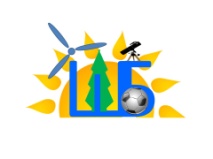                           «Windows Movie Maker» Открытие программы Windows Movie Maker.Пуск - Windows Movie MakerЗагружаем  фото.Импорт изображения - рабочий стол - папка по теме  - выделить нужные фото – импорт.Переносим нужные  фото на раскадровку.Задаем название фильма.Меню – сервис - название и титры - название в начале фильма- изменить шрифт и цвет - изменить анимацию - готово.Располагаем  информацию  на кадрах.Меню – сервис - название и титры - название на выбранном клипе - скопировать и вставить в «окошко»информацию из документа (или напечатать) - изменить шрифт и цвет - поставить на кадр – готовоОформляем титры.Меню – сервис - название и титры - титры в конце - изменить шрифт и цвет - изменить анимацию - готово.Озвучиваем ролик.Импорт музыки - рабочий стол - папка по теме - выбрать музыку—импорт-отображение шкалы - перетащить музыкальный файл на шкалу.Сохраняем фильм.                                   Меню – файл - сохранить файл фильма – далее - выбрать место сохранения - далее - готово.Памятка по использованию программы                           «Windows Movie Maker» Открытие программы Windows Movie Maker.Пуск - Windows Movie MakerЗагружаем  фото.Импорт изображения - рабочий стол - папка по теме  - выделить нужные фото – импорт.Переносим нужные  фото на раскадровку.Задаем название фильма.Меню – сервис - название и титры - название в начале фильма- изменить шрифт и цвет - изменить анимацию - готово.Располагаем  информацию  на кадрах.Меню – сервис - название и титры - название на выбранном клипе - скопировать и вставить в «окошко»информацию из документа (или напечатать) - изменить шрифт и цвет - поставить на кадр – готовоОформляем титры.Меню – сервис - название и титры - титры в конце - изменить шрифт и цвет - изменить анимацию - готово.Озвучиваем ролик.Импорт музыки - рабочий стол - папка по теме - выбрать музыку—импорт-отображение шкалы - перетащить музыкальный файл на шкалу.Сохраняем фильм.                                   Меню – файл - сохранить файл фильма – далее - выбрать место сохранения - далее - готово.